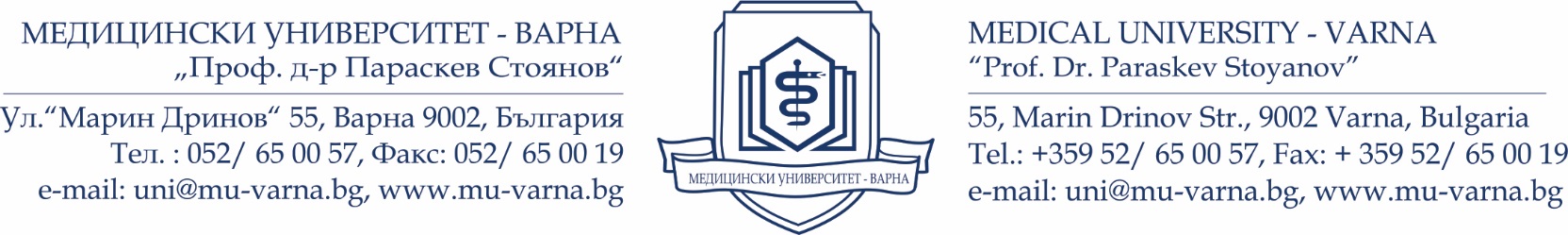 ДОПРОФ. Д-Р СВЕТОСЛАВ ГЕОРГИЕВ, Д.М.ЗАМЕСТНИК-РЕКТОР „КАРИЕРНО РАЗВИТИЕ“МЕДИЦИНСКИ УНИВЕРСИТЕТ – ВАРНАДОКЛАД от…………………………………………………………………………….Ръководител Катедра/УС …………………………………………….. Oтносно: Предложение за обявяване на ново обучение в План-разписание за курсовете и индивидуалните обучения на медицинските и немедицинските кадри в системата на здравеопазването.УВАЖАЕМИ ПРОФ. ГЕОРГИЕВ,На Катедрен съвет № …..….../…..………г. се предложи и прие програма за ............................................ на тема „………………………………..………………………….“.
(индивидуално обучение / курс)Предлагаме обучението да се включи в План-разписанието за курсовете и индивидуалните обучения на медицинските и немедицинските кадри в системата на здравеопазването за ….... г. с начало на започване на обучението ……..……………………. . 		 					                            (по индивидуална заявка или дата)Приложение: програма – 1 брой.С уважение: ……….………………   (подпис, печат)